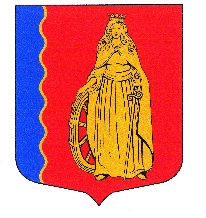 МУНИЦИПАЛЬНОЕ ОБРАЗОВАНИЕ«МУРИНСКОЕ ГОРОДСКОЕ ПОСЕЛЕНИЕ»ВСЕВОЛОЖСКОГО МУНИЦИПАЛЬНОГО РАЙОНАЛЕНИНГРАДСКОЙ ОБЛАСТИСОВЕТ ДЕПУТАТОВ ЧЕТВЕРТОГО СОЗЫВАРЕШЕНИЕ«15» декабря 2021 г.                       г. Мурино                                               № 190      В соответствии с Федеральным законом от 06.10.2003 № 131-ФЗ                    «Об общих принципах организации местного самоуправления в Российской Федерации», Уставом муниципального образования «Муринское городское поселение» Всеволожского муниципального района Ленинградской области,  с учетом обращений ООО «Краски Лета» от 20.05.2021 № 83, от 15.10.2021 № 106  советом депутатов принятоРЕШЕНИЕ:1. Принять из собственности ООО «Краски Лета» в собственность муниципального образования «Муринское городское поселение» Всеволожского муниципального района Ленинградской области следующие объекты недвижимости: - сооружение (1.1. Cооружения электроэнергетики, наружное освещение) по адресу: Ленинградская область, Всеволожский муниципальный район, г. Мурино, кадастровый номер 47:07:0722001:104372, протяженностью 1200 м;- сооружение (7.4. Cооружения дорожного транспорта, Магистраль №4, ПК 10+23,68 до ПК 15+23,68 (строительство левого бокового кармана и основного хода) по адресу: Ленинградская область, Всеволожский район, г. Мурино, кадастровый номер 47:07:0722001:104374, протяженностью 740 м.2. Администрации муниципального образования «Муринское городское поселение» Всеволожского муниципального района Ленинградской области осуществить необходимые мероприятия для принятия объектов недвижимости, указанных в пункте 1 настоящего решения, в муниципальную собственность.3. Опубликовать настоящее решение в газете «Муринская панорама» и на официальном сайте в информационно-телекоммуникационной сети Интернет www.администрация-мурино.рф.4.   Настоящее решение вступает в силу со дня его принятия.5. Контроль за исполнением настоящего решения возложить на комиссию по вопросам местного самоуправления, гласности, использования земель, законности и правопорядка.Глава муниципального образования                                                Д.В. Кузьмин          О приеме в собственность муниципального образования «Муринское городское поселение» Всеволожского муниципального района Ленинградской области недвижимого имущества, принадлежащего ООО «Краски Лета» 